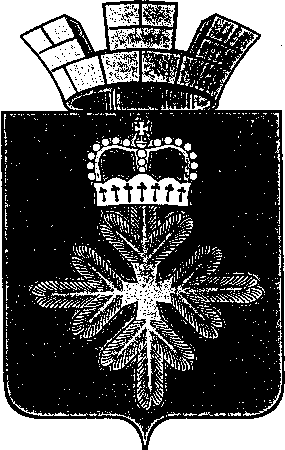 РАСПОРЯЖЕНИЕ АДМИНИСТРАЦИИ ГОРОДСКОГО ОКРУГА ПЕЛЫМО внесении изменений в План проведения плановых (рейдовых) осмотров, обследований земельных участков при осуществлении муниципального земельного контроля на территории городского округа Пелым на первое полугодие 2021 года, утвержденный распоряжением администрации городского округа Пелым от 28.01.2021 № 9В соответствии с Федеральным законом от 06 октября 2003 года № 131-ФЗ «Об общих принципах организации местного самоуправления в Российской Федерации», руководствуясь статьей 31 Устава городского округа Пелым:1. Внести в План проведения плановых (рейдовых) осмотров, обследований земельных участков при осуществлении муниципального земельного контроля на территории городского округа Пелым на первое полугодие 2021 года, утвержденный распоряжением администрации городского округа Пелым от 28.01.2021 № 9 изменения, дополнив строкой 16 следующего содержания:2. Опубликовать настоящее распоряжение на официальном сайте городского округа Пелым в информационно-телекоммуникационной сети «Интернет».Глава городского округа Пелым                                                             Ш.Т. Алиевот 31.03.2021 № 46  п. Пелым 16Свердловская обл., г. Ивдель, пгт. Пелым, ул. Газовиков, гараж1.04.20211.05.2021Администрация городского округаПелым